Winter Park Transit Advisory Committee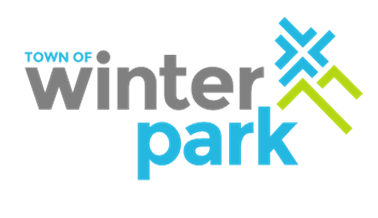 Date:	          May 18th, 2020Time:	          4:00pmLocation:     Winter Park Town Hall, Council ChambersMeeting Goal: Listen to public requests for service changes regarding Winter 2020-211.	Updates/ReviewSummer service scheduleService change requestsPublic ForumNew BusinessAdjourn